PHIẾU ĐĂNG KÝ XÉT TUYỂN
(ĐỢT BỔ SUNG)A. THÔNG TIN THÍ SINH1. Họ và tên thí sinh (Viết đúng như giấy khai sinh bằng chữ in hoa có dấu)............................................................................................................................. ......................................... Nam               Nữ2. Ngày, tháng, năm sinh(Nếu ngày và tháng sinh nhỏ hơn 10 thì ghi số 0 ở ô đầu )                             Ngày               Tháng                         Năm3. Nơi sinh (tỉnh/ thành phố):.....................................................................                     Dân tộc:...............................4. Số Chứng minh nhân dân/Thẻ căn cước công dân (Ghi mỗi chữ số vào một ô)Ngày cấp: 	Nơi cấp:	5. Điện thoại liên lạc: ..............................................................	Email: 	6. Hộ khẩu thường trú - Ghi rõ tên tỉnh (tp), huyện (quận), xã (phường) vào dòng trống sau:  Mã tỉnh (Tp)    Mã huyện (quận)     Mã xã (phường).......................................................................................................................................................................................................................................................................................7. Nơi học THPT hoặc tương đương (Ghi tên trường và nơi trường đóng: huyện (quận), tỉnh (thành phố) và ghi mã tỉnh, mã trường):	Năm lớp 12 ................................................................................................................................................    Mã Tỉnh    Mã Trường8.  Năm tốt nghiệp THPT:...................9. Khu vực (1, 2, 2NT, 3): .....................10. Đối tượng ưu tiên (1,2,3,4,5,6,7 nếu có): ...................B. THÔNG TIN ĐĂNG KÝ XÉT TUYỂN C. ĐĂNG KÝ XÉT TUYỂN (Thí sinh đánh dấu “X” vào Phương thức ĐKXT và điền đầy đủ thông tin vào ô trống)	PT1. Xét tuyển dựa trên kết quả Kỳ thi Đánh giá năng lực do ĐHQG-HCM tổ chức năm 202111. Kết quả kỳ thi đánh giá năng lực ngày:……./……../2021		12. Điểm thi:.............. PT2. Xét tuyển dựa trên kết quả thi tốt nghiệp THPT 202113. Tổ hợp môn xét tuyển (A00, A01, D90):................14. Điểm thi tốt nghiệp THPT năm 2021: TOÁN:..........; LÝ:...........; HÓA:............; TIẾNG ANH:...........; KHTN:........... PT3.1  Xét tuyển dựa trên kết quả Kỳ thi Đánh giá năng lực do ĐHQG-HCM tổ chức năm 2021 kết hợp điểm trung bình học bạ lớp 12.15. Điểm trung bình cả năm lớp 12:................16. Kết quả kỳ thi đánh giá năng lực ngày……./……../2021 	17. Điểm thi:................... PT3.2 Xét tuyển dựa trên kết quả thi tốt nghiệp THPT năm 2021 kết hợp điểm trung bình học bạ lớp 12.18. Điểm trung bình cả năm lớp 12: ...................19. Điểm thi tốt nghiệp THPT năm 2021:  TOÁN :..............; ANH VĂN:.................. PT3.3 Xét tuyển dựa trên trung bình học bạ 03 năm THPT kết hợp điểm trung bình tổ hợp môn A00 (Toán – Lý – Hóa) hoặc A01(Toán – Lý – Anh văn) năm học  lớp 12 và phỏng vấn.20. Điểm trung bình các năm học: Lớp 10................Lớp 11..................Lớp 12......................21. Tổ hợp môn xét tuyển (A00, A01) năm lớp 12:...............TOÁN:..........; LÝ:...........; HÓA:............; TIẾNG ANH:...........;Tôi xin cam đoan những lời khai trong phiếu ĐKXT này là chính xác. Nếu sai tôi xin chịu xử lý theo các quy định hiện hành.………………, ngày       tháng     năm  2021Chữ ký của thí sinh(ghi rõ họ tên)NGÀNH ĐÀO TẠO XÉT TUYỂN ĐẠI HỌC NĂM 2021HƯỚNG DẪN GHI PHIẾU ĐĂNG KÝ XÉT TUYỂNA - THÔNG TIN THÍ SINHMục 1 (họ và tên): Ghi đúng như giấy khai sinh, viết bằng chữ in hoa có dấu.Mục 2 (ngày tháng năm sinh): Ghi đúng như giấy khai sinh, 02 ô đầu tiên ghi ngày, 02 ô tiếp theo ghi tháng, 04 ô kế tiếp ghi năm sinh. Nếu ngày, tháng nhỏ hơn 10 (từ 1-9) thì ghi thêm số 0 vào ô phía trước (Ví dụ: 01, 02,..., 09).Mục 3 (nơi sinh): Ghi tên tỉnh, thành phố. Nếu là người nước ngoài thì ghi quốc gia. (Dân tộc): Ghi đúng như giấy khai sinh.Mục 4. (số chứng minh nhân dân/Thẻ căn cước công dân): Ghi mỗi chữ số vào một ô, nếu thí sinh ghi số chứng minh nhân dân thì bỏ trống 03 ô đầu tiên.Mục 5 (số điện thoại liên lạc, email): Ghi số điện thoại và email liên lạc của thí sinh, nếu thí sinh chưa có số điện thoại thì điền số điện thoại của phụ huynh thí sinh, nếu thí sinh chưa có email có thể để trống mục này.Mục 6 (hộ khẩu thường trú): Ghi theo hộ khẩu gia đình (xóm/số nhà, thôn/đường phố, ngõ/hẻm, xã/phường, huyện/quận, tỉnh/thành phố). Lưu ý ghi thêm mã tỉnh/tp, huyện/quận, xã/phường theo quy định.Mục 7 (nơi học THPT hoặc tương đương): Ghi tên trường và nơi  trường đóng: huyện (quận), tỉnh (thành phố) và ghi mã tỉnh, mã trường. Lưu ý điền mã tỉnh và mã trường theo quy định.Mục 8 (năm tốt nghiệp THPT): Ghi đủ 04 số của năm tốt nghiệp.Mục 9 (khu vực): ghi khu vực theo quy định của Bộ GD&ĐT. Trong 3 năm học THPT hoặc tương đương, học ở đâu lâu hơn, thì hưởng khu vực ưu tiên khu vực đó.Mục 10 (đối tượng ưu tiên): Ghi đối tượng ưu tiên theo quy chế tuyển sinh của Bộ GD&ĐT. Nếu không, thí sinh bỏ trống nội dung này. C - ĐĂNG KÝ XÉT TUYỂN (Thí sinh đánh dấu “x” vào phương thức đăng ký xét tuyển, lưu ý thí sinh có thể chọn nhiều hơn 01 phương thức xét tuyển.ĐẠI HỌC QUỐC GIA TP.HCM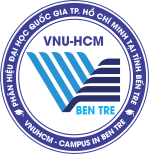 CỘNG HÒA XÃ HỘI CHỦ NGHĨA VIỆT NAMPHÂN HIỆU ĐHQG-HCMTẠI TỈNH BẾN TREĐộc lập – Tự do – Hạnh phúcMã trường Mã ngànhTên ngànhQSP7580201KỸ THUẬT XÂY DỰNGTên ngành đăng kýxét tuyểnMã trườngMã ngànhĐiểm chuẩn năm 2020 (tham khảo)Điểm chuẩn năm 2020 (tham khảo)Điểm chuẩn năm 2020 (tham khảo)Tên ngành đăng kýxét tuyểnMã trườngMã ngànhTN THPTĐGNLHỌC BẠKỹ thuật xây dựngQSP758020115556-Hồ sơ theo phương thức 1: Xét tuyển dựa trên kết quả kỳ thi đánh giá năng lực do ĐHQG-HCM tổ chức năm 2021, gồm có:Phiếu đăng ký xét tuyển;Bản sao giấy báo điểm Kỳ thi ĐGNL năm 2021 Bản sao giấy CMND/CCCD;Giấy chứng nhận đối tượng ưu tiên (nếu có).Hồ sơ theo phương thức 2: Xét tuyển dựa trên kết quả thi tốt nghiệp THPT 2021, gồm có:Phiếu đăng ký xét tuyển;Bản sao Giấy chứng nhận kết quả thi THPT năm 2021.Giấy chứng nhận đối tượng ưu tiên (nếu có).Hồ sơ theo phương thức 3.1: Xét tuyển dựa trên điểm trung bình học bạ lớp 12 kết hợp điểm thi Đánh giá năng lực do ĐHQG-HCM tổ chức năm 2021, gồm có:Phiếu đăng ký xét tuyển;Bản sao giấy báo điểm thi ĐGNL do ĐHQG-HCM tổ chức năm 2021;Bản sao học bạ lớp 12;Giấy chứng nhận đối tượng ưu tiên (nếu có).Hồ sơ theo phương thức 3.2: Xét tuyển dựa trên điểm trung bình học bạ lớp 12 kết hợp điểm thi tốt nghiệp THPT năm 2021, gồm có:Phiếu đăng ký xét tuyển;Bản sao Giấy chứng nhận kết quả thi THPT năm 2021;Bản sao học bạ lớp 12;Giấy chứng nhận đối tượng ưu tiên (nếu có).Hồ sơ theo phương thức 3.3: Xét tuyển dựa trên trung bình học bạ 03 năm THPT kết hợp điểm trung bình tổ hợp môn A00 (Toán – Lý – Hóa) hoặc A01 (Toán – Lý – Anh văn) năm học lớp 12 và phỏng vấn, gồm có:Phiếu đăng ký xét tuyển;Bản sao học bạ 03 năm THPT;Giấy chứng nhận đối tượng ưu tiên (nếu có).Hồ sơ theo phương thức 3.3: Xét tuyển dựa trên trung bình học bạ 03 năm THPT kết hợp điểm trung bình tổ hợp môn A00 (Toán – Lý – Hóa) hoặc A01 (Toán – Lý – Anh văn) năm học lớp 12 và phỏng vấn, gồm có:Phiếu đăng ký xét tuyển;Bản sao học bạ 03 năm THPT;Giấy chứng nhận đối tượng ưu tiên (nếu có).Hồ sơ theo phương thức 3.3: Xét tuyển dựa trên trung bình học bạ 03 năm THPT kết hợp điểm trung bình tổ hợp môn A00 (Toán – Lý – Hóa) hoặc A01 (Toán – Lý – Anh văn) năm học lớp 12 và phỏng vấn, gồm có:Phiếu đăng ký xét tuyển;Bản sao học bạ 03 năm THPT;Giấy chứng nhận đối tượng ưu tiên (nếu có).